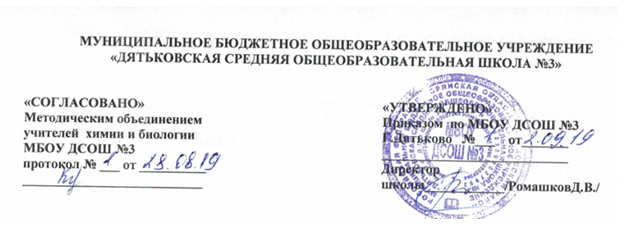 	         РАБОЧАЯ  ПРОГРАММА                            ПО БИОЛОГИИ                                10-11 класс                                                                                                            Разработала                                                                                                             Катунина Ольга Васильевна                                                                                                учитель биологииг. Дятьково2019 гТРЕБОВАНИЯ К УРОВНЮ ПОДГОТОВКИ ВЫПУСКНИКОВВ результате изучения биологии на базовом уровне учащиеся должны понимать:основные положения биологических теорий (клеточная теория, эволюционная теория Ч. Дарвина); учение В. И. Вернадского о биосфере; сущность законов Г. Менделя, строение биологических объектов: клетки; генов и хромосом; структуру вида и экосистем;сущность биологических процессов: размножения, оплодотворения, действия искусственного и естественного отбора, формирования приспособленности, образования видов, круговорота веществ и превращений энергии в экосистемах и биосфере;вклад выдающихся ученых в развитие биологической науки;знать:биологическую терминологию и символику, основные структуры и функции клетки, роль основных органических и неорганических соединений, сущность обмена веществ, закономерности индивидуального развития и размножения организмов, основные законы наследственности и изменчивости, основы эволюционного учения, основы экологии и учения о биосфере;уметь:решать генетические задачи, составлять элементарные схемы скрещивания и схемы переноса веществ и энергии в экосистемах; применять полученные знания для охраны собственного здоровья, а также для оценки негативного влияния человека на природу и выработки разумного отношения к ней. В процессе работы с учебником учащиеся должны научиться делать конспекты и рефераты, готовить и делать сообщения, а также критически оценивать бытующие среди населения и в средствах массовой информации спекулятивные и некомпетентные взгляды на некоторые результаты и возможности современной биологии.
Содержание   10 классВедение (1ч)Биология – наука о живой природе. Основные признаки живого. Биологические системы. Уровни организации жизни. Методы изучения биологии. Значение биологииДемонстрацииСхемы и таблицы, иллюстрирующие различные биологические системы и уровни организации живой природы.КЛЕТКА – ЕДИНИЦА ЖИВОГО (15ч)Тема 1. Химический состав клетки.( 4ч )Биологически важные химические элементы. Неорганические (минеральные) соединения. Биополимеры. Углеводы, липиды. Белки, их строение и функции. Нуклеиновые кислоты. АТФ и другие органические соединения клетки.Тема 2. Структура и функции клетки. ( 4 ч )Развитие знаний о клетке. Клеточная теория. Цитоплазма. Плазматическая мембрана. Эндоплазматическая сеть. Комплекс Гольджи и лизосомы. Митохондрии, пластиды, органоиды движения, включения. Строение и функции хромосом. Прокариоты и эукариоты.Тема 3. Обеспечение клеток энергией.( 3ч )Обмен веществ и превращение энергии – свойство живых организмов. Фотосинтез. Преобразование энергии света в энергию химических связей. Обеспечение клеток энергией за счёт окисления органических веществ без участия кислорода.биологическое окисление при участии кислорода.Тема 4. Наследственная информация и реализация ее в клетке. ( 3 ч )Генетическая информация. Ген. Геном. Удвоение ДНК. Образование информационной РНК по матрице ДНК. Генетический код. Биосинтез белков. Вирусы. Профилактика СПИД.ДемонстрацииСхемы, таблицы и пространственные модели, иллюстрирующие: строение молекул белков, молекулы ДНК, молекул РНК, прокариотической клетки, клеток животных и растений, вирусов, хромосом; удвоение молекул ДНК; транскрипцию; генетический код; биосинтез белков; обмен веществ и превращения энергии в клетке; фотосинтез.Лабораторные работы.Каталитическая активность ферментов. 2. Плазмолиз и деплазмолиз в клетках эпидермиса лука. 3. Строение растительной, животной, грибной и бактериальной клеток РАЗМНОЖЕНИЕ И РАЗВИТИЕ ОРГАНИЗМОВ (6ч )Тема 5. Размножение организмов (4ч)  Деление клетки. Митоз. Бесполое и половое размножение. Мейоз. Образование половых клеток и оплодотворение.Тема 6. Индивидуальное развитие организмов (2ч)Зародышевое и постэмбриональное развитие организмов. Влияние алкоголя, никотина и наркотических веществ на развитие зародыша человека. Организм как единое целое.ДемонстрацииСхемы, таблицы и учебные фильмы, иллюстрирующие: деление клетки (митоз, мейоз); способы бесполого размножения; формирование мужских и женских половых клеток; оплодотворение у растений и животных; индивидуальное развитие организма; взаимовлияние частей развивающегося зародыша.ОСНОВНЫ ГЕНЕТИКИ И СЕЛЕКЦИИ (12ч)Тема 7. Основные закономерности явлений наследственности.( 5ч )Генетика – наука о закономерностях наследственности и изменчивости организмов. Моногибридное скрещивание. Первый и второй законы Менделя. Генотип и фенотип. Аллельные гены. Дигибридное скрещивание. Третий закон Менделя. Хромосомная теория наследственности. Генетика пола. Половые хромосомы. Наследование, сцеплённое с полом.Тема 8. Основные закономерности изменчивости.( 3 ч )Модификационная и наследственная изменчивость. Комбинативная изменчивость. Мутационная изменчивость. Закон гомологичных рядов наследственной изменчивости Н.В. Вавилова. Наследственная изменчивость человека. Лечение и предупреждение некоторых наследственных болезней человека.Тема 9. Генетика и селекция (4ч)Одомашнивание как начальный этап селекции. Учение Н.И.Вавилова о центрах происхождения культурных растений. Методы современной селекции. Успехи селекции. Генная и клеточная инженерия. Клонирование.ДемонстрацииСхемы, таблицы, фотографии, иллюстрирующие: моногибридное скрещивание; дигибридное скрещивание, перекрёст хромосом; неполное доминирование; наследование, сцеплённое с полом; мутации; модификационную изменчивость; центры многообразия и происхождения культурных растений; искусственный отбор; гибридизацию; исследования в области биотехнологии.Тематическое и поурочное планирование биологии в 10-х классахна 2019-2020 учебный годКол-во часов: 35 час (1 час в неделю)Содержание11 классЭВОЛЮЦИЯ (20ч)Тема 10. Развитие эволюционных идей.(5 ч)Доказательства эволюцииВозникновение и развитие эволюционных представлений. Эволюционная теория Жана Батиста Ламарка. Чарлз Дарвин и его теория происхождения видов. Синтетическая теория эволюции. Доказательства эволюции. Вид. Критерии вида. Популяция – структурная единица вида, элементарная единица эволюции.Тема 11. Механизмы эволюционного процесса.(8 ч)Движущие силы эволюции. Роль изменчивости в эволюционном процессе. Естественный отбор – направляющий фактор эволюции. Формы естественного отбора в популяциях. Изоляция – эволюционный фактор. Приспособленность – результат действия факторов эволюции. Видообразование. Основные направления эволюционного процесса. Биологический прогресс и биологический регресс.Тема 12. Возникновение жизни на Земле.(1 ч)Развитие представлений о возникновении жизни. Современные взгляды на возникновение жизни.Тема 13. Развитие жизни на Земле. (1 ч)Усложнение живых организмов в процессе эволюции. Многообразие органического мира. Значение работ Карла Линнея. Принципы систематики. Классификация организмов.Тема 14. Происхождение человека. (5 часов)Ближайшие родственники человека среди животных. Основные этапы эволюции приматов. Первые представители рода Homo. Появление человека разумного. Факторы эволюции человека. Человеческие расы.ДемонстрацииСхемы, таблицы, рисунки и фотографии, иллюстрирующие: критерии вида (на примере разных пород одного вида животных); движущие силы эволюции; возникновение и многообразие приспособлений у растений (на примере кактусов, орхидей, лиан и т. п.) и животных (на примере дарвиновых вьюрков); образование новых видов в природе; эволюцию растительного мира; эволюцию животного мира; редкие и исчезающие виды; движущие силы антропогенеза; происхождение человека. Коллекции окаменелостей (ископаемых растений и животных).Лабораторные работыОписание особей вида по морфологическому критерию (на примере гербарных образцов).Выявление изменчивости у особей одного вида (на примере гербарных образцов, наборов семян, коллекции насекомых и т. п.).Выявление приспособлений организмов к среде обитания.Ароморфозы у растений и идиоадаптации у насекомых.ОСНОВЫ ЭКОЛОГИИ (11 ч)Тема 15. Экосистемы. ( 7 часов)Предмет экологии. Экологические факторы среды. Взаимодействие популяций разных видов. Конкуренция, хищничество, паразитизм, симбиоз. Сообщества. Экосистемы. Поток энергии и цепи питания. Экологическая пирамида. Биомасса. Свойства экосистем. Смена экосистем. Агроценозы.Тема 16. Биосфера. Охрана биосферы. (2 часа)Состав и функции биосферы. Учение В. И. Вернадского о биосфере. Круговорот химических элементов. Биогеохимические процессы в биосфере.Тема 17. Влияние деятельности человека на биосферу. (2 часа)Глобальные экологические проблемы. Общество и окружающая среда.ДемонстрацииСхемы, таблицы и фотографии, иллюстрирующие: экологические факторы и их влияние на организмы; межвидовые отношения: паразитизм, хищничество, конкуренцию, симбиоз; ярусность растительного сообщества; пищевые цепи и сети; экологическую пирамиду; круговорот веществ и превращения энергии в экосистеме; строение экосистемы; агроэкосистемы; строение биосферы; круговорот углерода в биосфере; глобальные экологические проблемы; последствия деятельности человека в окружающей среде. Карта «Заповедники и заказники России». Динамическое пособие «Типичные биоценозы».Повторение (1 час).Тематическое и поурочное планирование биологии в 11-х классахна 2019-2020 учебный годКол-во часов: 35 часов (1 час в неделю)Учебно-методический комплект:1.Учебник: Биология. Общая биология. 10-11 классы: учеб. для общеобразоват. учреждений: базовый уровень/ [Д.К. Беляев, П.М. Бородин, Н.Н. Воронцов и др.] под ред. Д.К. Беляева. Г.М. Дымшица; Рос.акад.наук, Рос. акад. образования, изд-во «Просвещение». – 10-е изд. – М.: Просвещение, 2011. – 304с.2.Суматохин С.В. Биология. Поурочные разработки. 10-11 классы: пособие для учителей общеобразоват. учреждений: базовый уровень/ С.В. Суматохин, А.С. Ермакова. – М.: Просвещение, 2010. – 170 с.Дополнительная литература для учителя:Попова Л.А. Открытые уроки биологии. 9-11 классы. – М.: ВАКО, 2013. – 176с. – (Мастерская учителя биологии).Мухамеджанов И.Р. Тесты, зачёты, блицопросы по биологии: 10-11 классы. – М.: ВАКО, 2011. – 124с. – (Мастерская учителя биологии).Мамонтов С.Г. Биология: Пособие для поступающих в вузы. – М., 1996.Биологический энциклопедический словарь. – М.: Сов. энциклопедия, 1989. – 864с.Тейлор Д., Грин Н., Стаут У. Биология. Т. 1 – 3. – М.: Мир, 1996.№ п/пНаименование разделови темДата проведенияДата проведения№ п/пНаименование разделови тем         планФакт.1Введение. Уровни организации живой материи. Критерии живых систем (основные свойства живого).Раздел I КЛЕТКА – ЕДИНИЦА ЖИВОГО                                                                                                   15 ЧРаздел I КЛЕТКА – ЕДИНИЦА ЖИВОГО                                                                                                   15 ЧТема 1. Химический состав клетки.( 4ч )Тема 1. Химический состав клетки.( 4ч )2Неорганические соединения.3Биополимеры. Углеводы. Липиды.4Биополимеры. Белки, их строение и функции.5Биополимеры. Нуклеиновые кислоты.АТФ и другие органические вещества в клетке.Тема 2. Структура и функции клетки.                           ( 4 ч )Тема 2. Структура и функции клетки.                           ( 4 ч )6Клеточная теория.7Цитоплазма. Плазматическая мембрана,эндоплазматическая сеть,комплекс гольджи и лизосомы.8.Митохондрии,пластиды,органоиды движения,включения.9Ядро.Прокариоты и эукариоты10Обобщающий урок по теме «Химический состав и структура и функции клетки»Тема 3. Обеспечение клеток энергией.                                             ( 3ч )Тема 3. Обеспечение клеток энергией.                                             ( 3ч )Тема 3. Обеспечение клеток энергией.                                             ( 3ч )11Фотосинтез. Преобразование энергии света в энергию химических связей.12Обеспечение клеток энергией за счет окисления органических веществ без участия кислорода.13Биологическое окисление при участии кислорода.14Обобщающий урок по теме: «Обеспечение клеток энергией»Тема 4. Наследственная информация и реализация ее Клетке                                                                                                             ( 3 ч )Тема 4. Наследственная информация и реализация ее Клетке                                                                                                             ( 3 ч )Тема 4. Наследственная информация и реализация ее Клетке                                                                                                             ( 3 ч )15Генетическая информация.УдвоениеДНК.Образование информационной РНК на матрице ДНК. Генетический код.16Биосинтез белка.Вирусы.Раздел II РАЗМНОЖЕНИЕ И РАЗВИТИЕ ОРГАНИЗМОВ                   (6ч )Раздел II РАЗМНОЖЕНИЕ И РАЗВИТИЕ ОРГАНИЗМОВ                   (6ч )Раздел II РАЗМНОЖЕНИЕ И РАЗВИТИЕ ОРГАНИЗМОВ                   (6ч )Тема 5. Размножение организмов                                                       (4ч)Тема 5. Размножение организмов                                                       (4ч)Тема 5. Размножение организмов                                                       (4ч)17ДЕЛЕНИЕ КЛЕТКИ. МИТОЗ. 18БЕСПОЛОЕ И ПОЛОВОЕ РАЗМНОЖЕНИЕ.19МЕЙОЗ.20Образование половых клеток и оплодотворение.Тема 6. Индивидуальное развитие организмов (2ч)Тема 6. Индивидуальное развитие организмов (2ч)Тема 6. Индивидуальное развитие организмов (2ч)21ЗАРОДЫШЕВОЕ И ПОСЛЕЗАРОДЫШЕВОЕ РАЗВИТИЕ ОРГАНИЗМОВ. ОРГАНИЗМ КАК ЕДИНОЕ ЦЕЛОЕ.22Обобщающий урок по теме  «РАЗМНОЖЕНИЕ ОРГАНИЗМОВ. ОНТОГЕНЕЗ»Раздел III ОСНОВНЫ ГЕНЕТИКИ И СЕЛЕКЦИИ                                       (12ч)Раздел III ОСНОВНЫ ГЕНЕТИКИ И СЕЛЕКЦИИ                                       (12ч)Раздел III ОСНОВНЫ ГЕНЕТИКИ И СЕЛЕКЦИИ                                       (12ч)Тема 7. Основные закономерности явлений наследственности.( 5ч )Тема 7. Основные закономерности явлений наследственности.( 5ч )Тема 7. Основные закономерности явлений наследственности.( 5ч )23МОНОГИБРИДНОЕ СКРЕЩИВАНИЕ. ПЕРВЫЙ и второй ЗАКОН МЕНДЕЛЯ.25ГЕНОТИП И ФЕНОТИП. АЛЛЕЛЬНЫЕ ГЕНЫ.26ДИГИБРИДНОЕ СКРЕЩИВАНИЕ. ТРЕТИЙ ЗАКОН МЕНДЕЛЯ.27ГЕНЕТИКА ПОЛАТема 8. Основные закономерности изменчивости.                       ( 3 ч )Тема 8. Основные закономерности изменчивости.                       ( 3 ч )Тема 8. Основные закономерности изменчивости.                       ( 3 ч )28МОДИФИКАЦИОННАЯ И НАСЛЕДСТВЕННАЯ ИЗМЕНЧИВОСТЬ. КОМБИНАТИВНАЯ ИЗМЕНЧИВОСТЬ.29МУТАЦИОННАЯ ИЗМЕНЧИВОСТЬ. НАСЛЕДСТВЕННАЯ ИЗМЕНЧИВОСТЬ ЧЕЛОВЕКА. ЛЕЧЕНИЕ И ПРЕДУПРЕЖДЕНИЕ НЕКОТОРЫХ НАСЛЕДСТВЕННЫХ БОЛЕЗНЕЙ ЧЕЛОВЕКА.30Обобщающий урок  ПО ТЕМЕ «ОСНОВЫ ГЕНЕТИКИ».Тема 9. Генетика и селекция                                                               (4ч)Тема 9. Генетика и селекция                                                               (4ч)Тема 9. Генетика и селекция                                                               (4ч)31ОДОМАШНИВАНИЕ КАК НАЧАЛЬНЫЙ ЭТАП СЕЛЕКЦИИ.34МЕТОДЫ СОВРЕМЕННОЙ СЕЛЕКЦИИ.33УСПЕХИ СЕЛЕКЦИИ34ОБОБЩАЮЩИЙ УРОК по теме «Генетика и селекция»35 Итоговый урок  ЗА КУРС 10-ГО КЛАССА№ п/пНаименование разделови темНаименование разделови темНаименование разделови темДата проведенияДата проведенияДата проведения№ п/пНаименование разделови темНаименование разделови темНаименование разделови темпланпланФакт.ЭВОЛЮЦИЯ (20часов)ЭВОЛЮЦИЯ (20часов)ЭВОЛЮЦИЯ (20часов)Тема 10. Развитие эволюционных идей.(5ч)Тема 10. Развитие эволюционных идей.(5ч)Тема 10. Развитие эволюционных идей.(5ч)Тема 10. Развитие эволюционных идей.(5ч)Тема 10. Развитие эволюционных идей.(5ч)Тема 10. Развитие эволюционных идей.(5ч)Тема 10. Развитие эволюционных идей.(5ч)Тема 10. Развитие эволюционных идей.(5ч)Тема 10. Развитие эволюционных идей.(5ч)Тема 10. Развитие эволюционных идей.(5ч)1Возникновение и развитие эволюционных представленийВозникновение и развитие эволюционных представленийВозникновение и развитие эволюционных представлений2Чарлз Дарвин и его теория происхождения видов.Чарлз Дарвин и его теория происхождения видов.Чарлз Дарвин и его теория происхождения видов.3Доказательства эволюции.Доказательства эволюции.Доказательства эволюции.4Вид и его критерии. Популяция – элементарная единица эволюции.Вид и его критерии. Популяция – элементарная единица эволюции.Вид и его критерии. Популяция – элементарная единица эволюции.5Лабораторная работа№1. «Изучение морфологического критерия вида».Лабораторная работа№1. «Изучение морфологического критерия вида».Лабораторная работа№1. «Изучение морфологического критерия вида».7Роль изменчивости в эволюционном процессе.Роль изменчивости в эволюционном процессе.Роль изменчивости в эволюционном процессе.8Естественный отбор – направляющий фактор эволюции. Формы естественного отбора.Естественный отбор – направляющий фактор эволюции. Формы естественного отбора.Естественный отбор – направляющий фактор эволюции. Формы естественного отбора.9Формы естественного отбора в популяциях.Формы естественного отбора в популяциях.Формы естественного отбора в популяциях.10Приспособленность организма к условиям внешней среды как результат действия естественного отбора. Относительный характер приспособленности организмов к среде обитания.Приспособленность организма к условиям внешней среды как результат действия естественного отбора. Относительный характер приспособленности организмов к среде обитания.Приспособленность организма к условиям внешней среды как результат действия естественного отбора. Относительный характер приспособленности организмов к среде обитания.11Лабораторная работа №2. «Приспособленность организмов к среде обитания».Лабораторная работа №2. «Приспособленность организмов к среде обитания».Лабораторная работа №2. «Приспособленность организмов к среде обитания».12Видообразование – как результат микроэволюции.Видообразование – как результат микроэволюции.Видообразование – как результат микроэволюции.13Основные направления макроэволюции.Основные направления макроэволюции.Основные направления макроэволюции.14Лабораторная работа №3. «Ароморфозы (у растений) и идиоадаптации (у насекомых)».Лабораторная работа №3. «Ароморфозы (у растений) и идиоадаптации (у насекомых)».Лабораторная работа №3. «Ароморфозы (у растений) и идиоадаптации (у насекомых)».15Развитие представлений о возникновении жизниРазвитие представлений о возникновении жизниРазвитие представлений о возникновении жизни16Многообразие органического мира. Принципы систематики.Многообразие органического мира. Принципы систематики.Многообразие органического мира. Принципы систематики.17Ближайшие «родственники» человека среди животных.Ближайшие «родственники» человека среди животных.Ближайшие «родственники» человека среди животных.18Основные этапы эволюции приматов. Первые представители рода Homo.Основные этапы эволюции приматов. Первые представители рода Homo.Основные этапы эволюции приматов. Первые представители рода Homo.19Появление человека разумного.Появление человека разумного.Появление человека разумного.20Факторы эволюции человекаФакторы эволюции человекаФакторы эволюции человека21Контроль знаний по теме:«Эволюция органического мира»Контроль знаний по теме:«Эволюция органического мира»Контроль знаний по теме:«Эволюция органического мира»ОСНОВЫ ЭКОЛОГИИ (11ч)ОСНОВЫ ЭКОЛОГИИ (11ч)ОСНОВЫ ЭКОЛОГИИ (11ч)Тема 15. Экосистемы. ( 7 часов)Тема 15. Экосистемы. ( 7 часов)Тема 15. Экосистемы. ( 7 часов)22Предмет экологии. Экологические факторы среды .
Взаимодействие популяций разных видов Предмет экологии. Экологические факторы среды .
Взаимодействие популяций разных видов Предмет экологии. Экологические факторы среды .
Взаимодействие популяций разных видов 23Сообщества. Экосистемы. Сообщества. Экосистемы. Сообщества. Экосистемы. 24Поток энергии и цепи питания.Поток энергии и цепи питания.Поток энергии и цепи питания.25Свойства экосистем .Смена экосистем . Свойства экосистем .Смена экосистем . Свойства экосистем .Смена экосистем . 26Агроценозы.Агроценозы.Агроценозы.27Обобщение знаний по теме «Экосистемы»Обобщение знаний по теме «Экосистемы»Обобщение знаний по теме «Экосистемы»Тема 16. Биосфера. Охрана биосферы. (2 ч)Тема 16. Биосфера. Охрана биосферы. (2 ч)Тема 16. Биосфера. Охрана биосферы. (2 ч)Тема 16. Биосфера. Охрана биосферы. (2 ч)Тема 16. Биосфера. Охрана биосферы. (2 ч)Тема 16. Биосфера. Охрана биосферы. (2 ч)Тема 16. Биосфера. Охрана биосферы. (2 ч)Тема 16. Биосфера. Охрана биосферы. (2 ч)Тема 16. Биосфера. Охрана биосферы. (2 ч)Тема 16. Биосфера. Охрана биосферы. (2 ч)Тема 16. Биосфера. Охрана биосферы. (2 ч)Тема 16. Биосфера. Охрана биосферы. (2 ч)28Состав и функции биосферыСостав и функции биосферыСостав и функции биосферы29Круговорот Химических элементов.Круговорот Химических элементов.Круговорот Химических элементов.30Биогеохимический круговорот веществ в биосфере.Биогеохимический круговорот веществ в биосфере.Биогеохимический круговорот веществ в биосфере.31.Обобщение по теме «Биосфера. Охрана биосферы»Обобщение по теме «Биосфера. Охрана биосферы»Обобщение по теме «Биосфера. Охрана биосферы»Тема 17. Влияние деятельности человека на биосферу. (2 ч)Тема 17. Влияние деятельности человека на биосферу. (2 ч)Тема 17. Влияние деятельности человека на биосферу. (2 ч)Тема 17. Влияние деятельности человека на биосферу. (2 ч)Тема 17. Влияние деятельности человека на биосферу. (2 ч)Тема 17. Влияние деятельности человека на биосферу. (2 ч)3232Глобальные экологические проблемы33Общество и окружающая средаОбщество и окружающая средаОбщество и окружающая среда34Обобщение знаний по курсу общей биологииОбобщение знаний по курсу общей биологииОбобщение знаний по курсу общей биологии35Обобщение знаний по курсу общей биологииОбобщение знаний по курсу общей биологииОбобщение знаний по курсу общей биологии